Shrubs – Species offered in 2024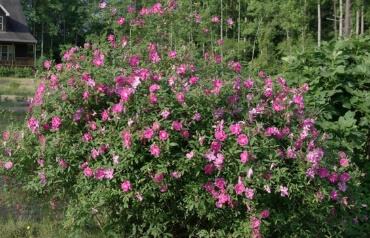 Shrubs (continued) – Species offered in 2024 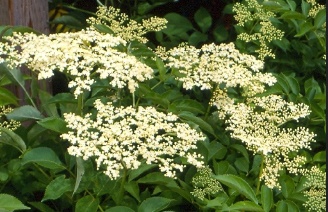 Trees – Species offered in 2024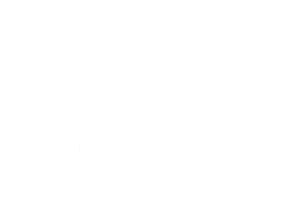 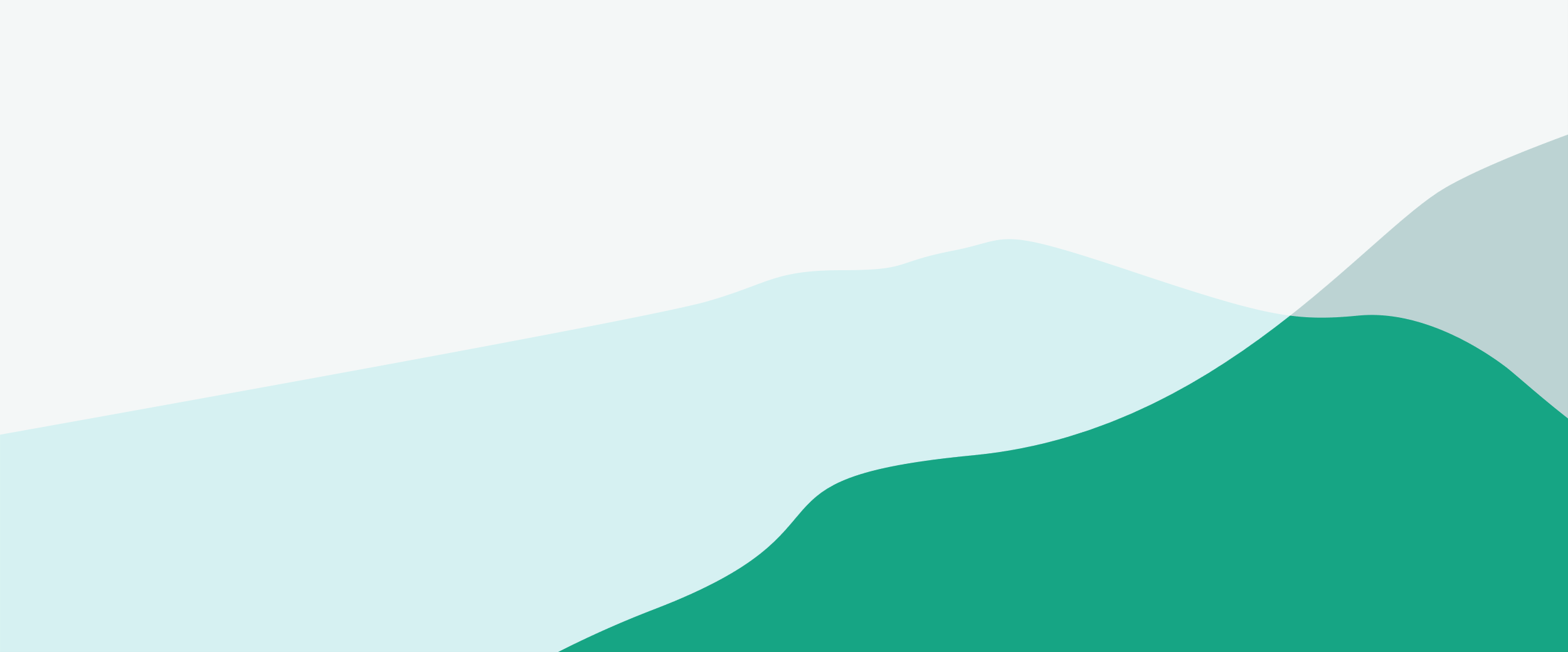 SpeciesLightexpositionSoil humiditySize once matureIdeal shore locationDescription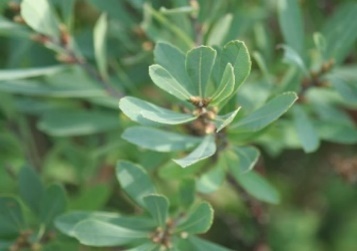 Sweet galeMyrica galeHigh↔ 0,6-1,2 m↕ 2 mLower end of the embankmentSoil stabilization FragrantSuitable for acidic soils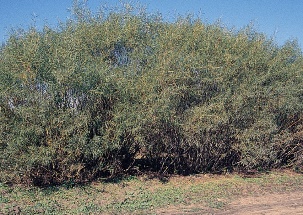 Sandbar willowSalix interior Medium to high↔ 1-2 m↕ 1,5 mEverywhereSoil stabilization Provides shade which limits elevated water temperatureAttracts butterflies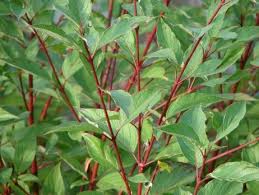 Red osier dogwoodCornus stoloniferaLow to medium↔ 3 m↕ 2 mEverywhereSoil stabilization Tolerates compact soilsSuckering plantOf interest for birds and butterfliesPlant ignored by deerFast growth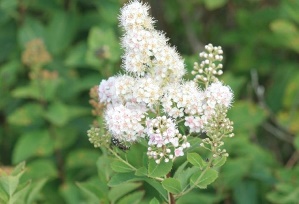 White meadowsweetSpiraea latifoliaMedium ↔ 0,6 -1 m↕ 0,6 -1 mEverywhereSoil stabilization Provides food for fauna Produces flowers in early summer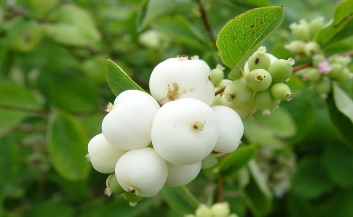 Common snowberrySymphoricarpos albusLow to high↔ 1- 1,5 m↕ 1-1,5 mEverywhereProduces flowers in early summer Soil stabilization Fast growthProvides food for fauna Non edible fruitsSwamp roseRosa palustris Medium to high↔1 -2 m↕ 1,5 mLower end of the embankmentSuitable for acidic soilsFragrantPlant resitant to insects and diseaseProduce pink flowers followed by red fruits which stay during winterSuckering plantSpeciesLightexpositionSoil humiditySize once matureIdeal shore locationDescription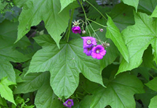 Flowering raspberryRubus odoratusMedium to high↔ 1,5-2 m↕ 1,5-2 mLower end or middle of the  embankmentSoil stabilization Small flowers from june to augustSuckering plantTakes expansionOf interest for birds and butterfliesFragrantCommon elderberrySambucus canadensisLow to medium↔ 1,5-3 m↕ 1,5- 2 mEverywhereSoil stabilization FragrantEdible fruitsLeaves can be toxic if ingestedProvides food for fauna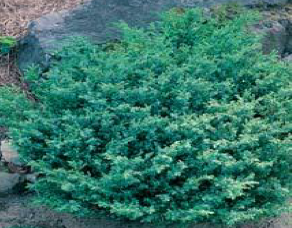 Common juniperJuniperus communisLow ↔ 2,5-3 m↕ 1,5-3 mTop end of the embankmentLimits soil erosionGround cover plantSuitable for rockeriesPlant ignored by deerFragrantSlow growthSpeciesLightexpositionSoil humiditySize once matureIdeal shore locationIdeal shore locationDescription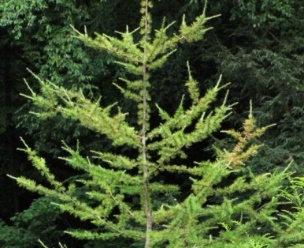 TamarackLarix laricinaLow to high↔ 15-20 m↕ 10-15 m↔ 15-20 m↕ 10-15 mLower end or top of the  embankmentProvides shade which limits elevated water temperatureActs as a windbreakerSuitable for acidic soilsProvides food for fauna 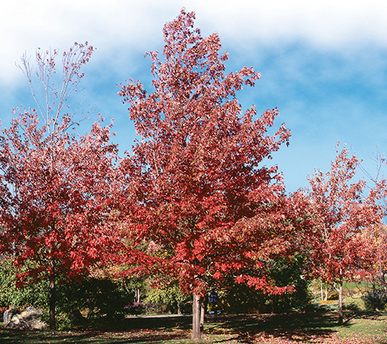 Red mapleAcer rubrumMedium to high↔ 9-20 m↕ 15-22 mLower end or top of the  embankmentLower end or top of the  embankmentProvides shade which limits elevated water temperatureMinor protection from erosion and iceFast growthProvides food for fauna